Consorzio 6 Toscana Sud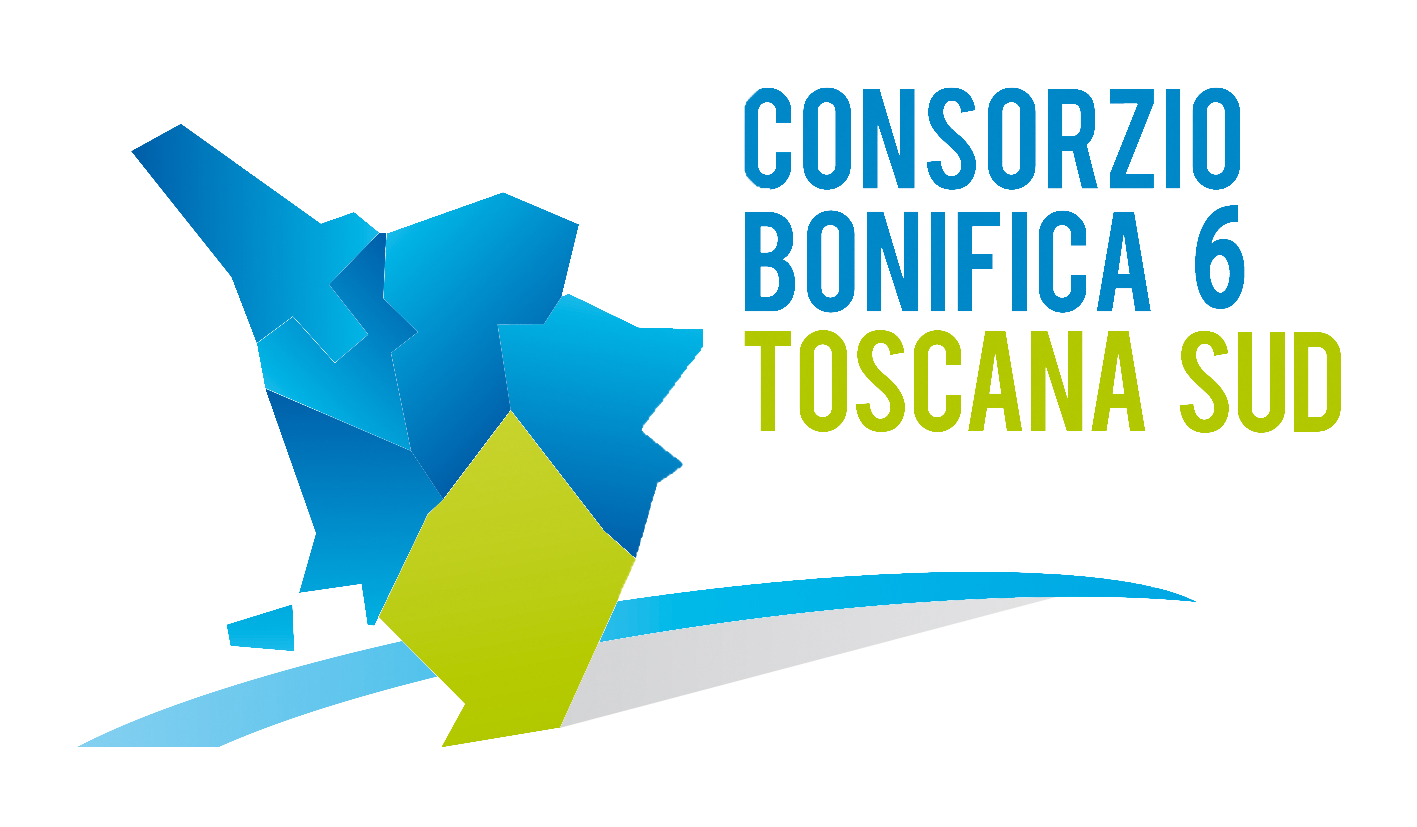 Viale Ximenes n. 3 – 58100 Grosseto - tel. 0564.22189     bonifica@pec.cb6toscanasud.it   -   www.cb6toscanasud.it     Codice Fiscale  01547070530  DIRETTORE GENERALEDecreto  N. 6     – Data Adozione   11/06/2015Atto Pubblicato su Banca Dati escluso/i allegato/i OGGETTO:  Approvazione del Verbale della Conferenza dei Servizi Decisoria del 21-05-2015 per i lavori relativi alla PERIZIA N°040 -  LAVORI DI SISTEMAZIONE DEL FOSSO BARRUCOLA CON ADEGUAMENTO DELL'ATTRAVERSAMENTO SULLA STRADA COMUNALE DELLA SICILIA - COMUNE DI CAPALBIO dell’importo complessivo di Euro 34.000,00.Numero proposta:   -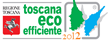 DECRETO DIRETTORE GENERALE N. 06 DEL 11 GIUGNO 2015L’anno duemilaquindici il giorno 11 del mese di Giugno alle ore 11.00 presso la sede del Consorzio in Grosseto, viale Ximenes n. 3IL DIRETTORE GENERALEVista la Legge Regionale n. 79 del 27.12.2012;Visto il Decreto del Presidente n. 223 del 22 Gennaio 2015 con il quale è stato assunto l’Arch. Fabio Zappalorti con la qualifica di Direttore Generale del Consorzio 6 Toscana Sud a far data dal 01 Febbraio 2015;  Visto il vigente Statuto Consortile approvato con delibera n. 6 dell’Assemblea consortile seduta  n. 2 del 29/04/2015 e pubblicato sul B.U.R.T Parte Seconda n. 20 del 20/05/2015 Supplemento n. 78;   Visto in particolare l’Art. 39 lettera e) del Vigente Statuto;Visto il D.Lgs. 12 aprile 2006, n. 163 “Codice dei contratti di lavori, servizi e forniture;Visto il D.P.R. 5 ottobre 2010, n. 207 “Regolamento di esecuzione e attuazione del Decreto Legislativo n. 163/2006;Vista la L.R. 13 luglio 2007, n. 38 “Norme in materia di contratti pubblici e relative disposizioni sulla sicurezza e regolarità del lavoro” e successive modifiche ed integrazioni;Vista la L. 241/1990 “Nuove norme in materia di procedimento amministrativo e di diritto di accesso ai documenti amministrativi”;Visto che le eccezionali precipitazioni atmosferiche abbattutesi nel comprensorio dell’ex Consorzio Bonifica Osa Albegna del mese di novembre 2012 e seguenti, hanno creato numerosi danni con gravi dissesti;Visto che a seguito di detti eventi calamitosi il Consorzio Osa Albegna ha redatto numerosi interventi di somma urgenza e urgenza per il ripristino di danni anche nel comune di Capalbio;Visto che il Consorzio Osa Albegna a seguito di segnalazioni, incontri e sopralluoghi  per i danni in prossimità della strada comunale della Sicilia in corrispondenza del fosso della Barrucola, ha riscontrato la necessità di redigere in data 04.10.2013 uno studio di fattibilità che potesse risolvere le problematiche riscontrate;Visto che in data 30.12.2014 rep. N° 816 il comune di Capalbio ed il Consorzio 6 Toscana Sud hanno stipulato una convenzione riguardante la collaborazione per la finalità di cui sopra per un importo di € 34.000,00;Considerato che L’Ufficio Tecnico del Consorzio 6 Toscana Sud ha redatto, in data 08.01.2015, il Progetto Preliminare denominato “PERIZIA n°040  LAVORI DI SISTEMAZIONE DEL FOSSO BARRUCOLA CON ADEGUAMENTO DELL'ATTRAVERSAMENTO SULLA STRADA COMUNALE DELLA SICILIA - COMUNE DI CAPALBIO.” dell’importo complessivo di Euro 34.00,00 approvato con Decreto del Presidente del Consorzio 6 Toscana n°241 del 20.02.2015; Visto il Progetto Definitivo Esecutivo denominato “PERIZIA n°040  LAVORI DI SISTEMAZIONE DEL FOSSO BARRUCOLA CON ADEGUAMENTO DELL'ATTRAVERSAMENTO SULLA STRADA COMUNALE DELLA SICILIA - COMUNE DI CAPALBIO.” dell’importo complessivo di Euro 34.00,00 in data 07.04.2015 approvato con Decreto del Presidente del Consorzio 6 Toscana Sud n° 277 del 21.04.2015;Considerato che in data 21.05.2015 è stata convocata la Conferenza dei Servizi Decisoria, presso la Sede del Consorzio 6 Toscana Sud, per l’acquisizione di tutti i pareri e autorizzazioni necessarie per l’esecuzione dei lavori in oggetto;Visto i pareri favorevoli pervenuti e rilasciati in sede di Conferenza dei Servizi Decisoria dagli Enti interessati compresi quelli rilasciati con prescrizioni;Visto il verbale della Conferenza dei Servizi del 21.05.2015;Accertato in data 26.05.2015 che, l’ Ente “prevalente” Soprintendenza Archeologica della Toscana si è avvalso del silenzio – assenso per esprimere parere favorevole; Considerato che sono stati espressi i “pareri prevalenti” da parte degli Enti interessati; Considerato che l’inizio del procedimento è avvenuto in data 05.05.2015 come evidenziato nel Verbale della Conferenza dei Servizi e che nei termini previsti dall’art. 2, comma 2 della L. n°241 del 1990 sostituito dall’art.7 comma 1 della L. 69 del 2009, non è pervenuto al Consorzio un provvedimento di diniego per il progetto di cui all’oggetto dagli Enti assenti in sede di Conferenza dei Servizi;Visto l’esito formale di tutto l’iter procedurale ed i relativi atti collegati, nonché di ogni elaborato tecnico;Viste le disposizioni di cui al D.lgs. n° 163/2006 e successive modifiche ed integrazioni in materia di lavori pubblici;Viste le disposizioni di cui alla Legge n° 241/1990 e s.m.e.i. in materia di norme sul procedimento amministrativo;Ritenuta la regolarità degli atti; D E C R E T Adi approvare il Verbale della Conferenza dei Servizi Decisoria del 21-05-2015 per i lavori relativi alla PERIZIA N°040 -  LAVORI DI SISTEMAZIONE DEL FOSSO BARRUCOLA CON ADEGUAMENTO DELL'ATTRAVERSAMENTO SULLA STRADA COMUNALE DELLA SICILIA - COMUNE DI CAPALBIO dell’importo complessivo di Euro 34.000,00 ;di dichiarare concluso il Procedimento Amministrativo iniziato in data 05.05.2015, con l’acquisizione di tutti i pareri;di trasmettere il presente decreto ed il verbale della Conferenza dei Servizi con i pareri allegati agli Enti interessati dal procedimento in oggetto;di pubblicare il presente Decreto sul sito internet del Consorzio.    IL DIRETTORE GENERALE                                                                                                                  (Arch. Fabio ZAPPALORTI)